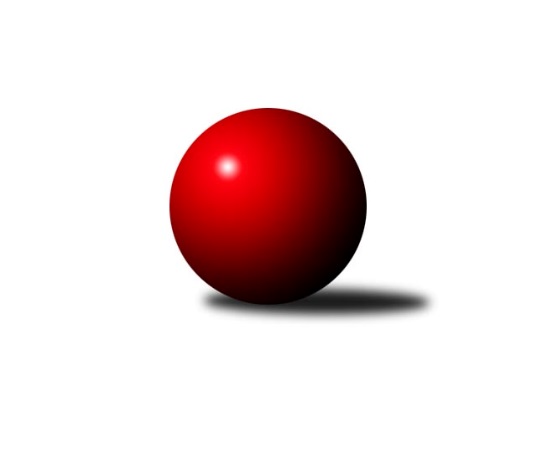 Č.15Ročník 2023/2024	11.2.2024Nejlepšího výkonu v tomto kole: 2797 dosáhlo družstvo: TJ Prostějov ˝A˝Severomoravská divize 2023/2024Výsledky 15. kolaSouhrnný přehled výsledků:TJ Sokol Sedlnice ˝A˝	- TJ Sokol Dobroslavice ˝A˝	7.5:0.5	2518:2396	9.0:3.0	10.2.SKK Jeseník ˝A˝	- TJ Horní Benešov ˝B˝	6:2	2621:2555	6.0:6.0	10.2.Sokol Přemyslovice ˝B˝	- TJ Odry ˝B˝	2:6	2526:2551	7.0:5.0	10.2.TJ Tatran Litovel ˝A˝	- TJ Sokol Bohumín ˝B˝		dohrávka		17.2.TJ Prostějov ˝A˝	- SKK Ostrava ˝A˝		dohrávka		27.2.TJ Michálkovice ˝A˝	- KK Šumperk ˝B˝		dohrávka		7.4.Tabulka družstev:	1.	TJ Tatran Litovel ˝A˝	14	11	2	1	77.5 : 34.5 	96.0 : 72.0 	 2600	24	2.	TJ Prostějov ˝A˝	13	9	1	3	64.0 : 40.0 	88.0 : 68.0 	 2645	19	3.	SKK Jeseník ˝A˝	14	8	2	4	67.5 : 44.5 	93.5 : 74.5 	 2681	18	4.	TJ Odry ˝B˝	15	9	0	6	65.0 : 55.0 	95.0 : 85.0 	 2560	18	5.	SKK Ostrava ˝A˝	13	8	1	4	58.5 : 45.5 	85.5 : 70.5 	 2509	17	6.	TJ Horní Benešov ˝B˝	15	8	1	6	68.0 : 52.0 	95.0 : 85.0 	 2605	17	7.	TJ Sokol Bohumín ˝B˝	14	6	1	7	45.0 : 67.0 	78.0 : 90.0 	 2467	13	8.	TJ Sokol Sedlnice ˝A˝	15	5	0	10	56.0 : 64.0 	91.0 : 89.0 	 2547	10	9.	TJ Sokol Dobroslavice ˝A˝	15	5	0	10	44.5 : 75.5 	70.5 : 109.5 	 2499	10	10.	KK Šumperk ˝B˝	13	4	0	9	43.0 : 61.0 	65.5 : 90.5 	 2529	8	11.	TJ Michálkovice ˝A˝	14	4	0	10	47.0 : 65.0 	80.0 : 88.0 	 2591	8	12.	Sokol Přemyslovice ˝B˝	15	4	0	11	44.0 : 76.0 	82.0 : 98.0 	 2546	8Podrobné výsledky kola:	 TJ Sokol Sedlnice ˝A˝	2518	7.5:0.5	2396	TJ Sokol Dobroslavice ˝A˝	Michaela Tobolová	 	 196 	 227 		423 	 1:1 	 406 	 	210 	 196		Václav Rábl	Renáta Janyšková	 	 203 	 206 		409 	 1:1 	 409 	 	214 	 195		Karel Ridl	Rostislav Kletenský	 	 216 	 226 		442 	 2:0 	 394 	 	200 	 194		Karel Kuchař	Miroslav Mikulský	 	 190 	 201 		391 	 2:0 	 378 	 	181 	 197		René Gazdík *1	Ladislav Petr	 	 229 	 214 		443 	 2:0 	 404 	 	199 	 205		Petr Brablec	Milan Janyška	 	 195 	 215 		410 	 1:1 	 405 	 	209 	 196		Lumír Kociánrozhodčí: Michaela Tobolovástřídání: *1 od 39. hodu Zdeněk ŠtefekNejlepší výkon utkání: 443 - Ladislav Petr	 SKK Jeseník ˝A˝	2621	6:2	2555	TJ Horní Benešov ˝B˝	Michal Smejkal	 	 216 	 236 		452 	 1:1 	 437 	 	220 	 217		Jan Janák	Jiří Fárek	 	 219 	 218 		437 	 1:1 	 433 	 	227 	 206		Josef Matušek	Petra Rosypalová	 	 205 	 211 		416 	 0:2 	 436 	 	216 	 220		Miloslav Petrů	Rostislav Cundrla	 	 212 	 248 		460 	 2:0 	 416 	 	208 	 208		Peter Dankovič	Pavel Hannig	 	 234 	 233 		467 	 2:0 	 418 	 	206 	 212		Bohuslav Čuba	Miroslav Vala	 	 208 	 181 		389 	 0:2 	 415 	 	211 	 204		Jakub Dankovičrozhodčí: Vedoucí družstevNejlepší výkon utkání: 467 - Pavel Hannig	 Sokol Přemyslovice ˝B˝	2526	2:6	2551	TJ Odry ˝B˝	Karel Meissel	 	 198 	 218 		416 	 1:1 	 447 	 	237 	 210		Vendula Chovancová	Miroslav Ondrouch	 	 225 	 209 		434 	 1:1 	 445 	 	215 	 230		Jiří Madecký	Ondřej Smékal	 	 208 	 217 		425 	 1:1 	 402 	 	210 	 192		Daniel Malina	Jiří Kankovský	 	 200 	 200 		400 	 1:1 	 418 	 	195 	 223		Karel Šnajdárek	Michal Oščádal	 	 220 	 211 		431 	 2:0 	 409 	 	211 	 198		Jana Frydrychová	Lukáš Vybíral	 	 213 	 207 		420 	 1:1 	 430 	 	212 	 218		Stanislava Ovšákovározhodčí:  Vedoucí družstevNejlepší výkon utkání: 447 - Vendula ChovancováPořadí jednotlivců:	jméno hráče	družstvo	celkem	plné	dorážka	chyby	poměr kuž.	Maximum	1.	Michal Smejkal 	SKK Jeseník ˝A˝	482.00	319.0	163.0	2.3	6/6	(538)	2.	Jaroslav Sedlář 	KK Šumperk ˝B˝	454.96	305.6	149.4	3.3	5/7	(493)	3.	Miroslav Sigmund 	TJ Tatran Litovel ˝A˝	451.05	307.7	143.3	5.6	6/8	(493)	4.	Miloslav Petrů 	TJ Horní Benešov ˝B˝	449.59	305.3	144.3	5.0	8/8	(520)	5.	Kamil Axmann 	TJ Tatran Litovel ˝A˝	449.20	302.5	146.7	3.8	8/8	(505)	6.	Jan Pernica 	TJ Prostějov ˝A˝	449.04	311.4	137.6	4.3	7/7	(510)	7.	Bronislav Diviš 	TJ Prostějov ˝A˝	447.81	311.6	136.2	5.7	6/7	(482)	8.	Stanislava Ovšáková 	TJ Odry ˝B˝	446.36	299.2	147.2	4.3	7/8	(509)	9.	Václav Kovařík 	TJ Prostějov ˝A˝	446.33	303.4	142.9	3.8	7/7	(486)	10.	Josef Linhart 	TJ Michálkovice ˝A˝	446.08	307.9	138.1	4.3	8/9	(476)	11.	Jaromíra Smejkalová 	SKK Jeseník ˝A˝	445.93	302.3	143.6	4.6	6/6	(505)	12.	Michal Zych 	TJ Michálkovice ˝A˝	445.69	306.0	139.7	6.7	9/9	(493)	13.	Lada Péli 	TJ Sokol Bohumín ˝B˝	443.28	301.5	141.8	4.3	5/7	(477)	14.	Jiří Čamek 	TJ Tatran Litovel ˝A˝	442.64	304.5	138.1	4.5	6/8	(491)	15.	Rostislav Kletenský 	TJ Sokol Sedlnice ˝A˝	442.10	299.7	142.4	5.4	7/8	(481)	16.	Michal Oščádal 	Sokol Přemyslovice ˝B˝	441.83	299.4	142.5	5.2	8/9	(477)	17.	Milan Janyška 	TJ Sokol Sedlnice ˝A˝	440.86	301.6	139.3	2.8	8/8	(486)	18.	Max Trunečka 	TJ Prostějov ˝A˝	440.29	299.4	140.9	5.2	7/7	(498)	19.	Miroslav Znojil 	TJ Prostějov ˝A˝	440.24	300.2	140.0	5.6	7/7	(518)	20.	Martin Ščerba 	TJ Michálkovice ˝A˝	438.81	300.6	138.2	5.0	9/9	(475)	21.	Josef Matušek 	TJ Horní Benešov ˝B˝	437.77	302.2	135.6	8.0	8/8	(522)	22.	Michal Blinka 	SKK Ostrava ˝A˝	437.33	293.8	143.5	3.4	7/7	(476)	23.	Miroslav Vala 	SKK Jeseník ˝A˝	435.71	300.9	134.8	6.2	6/6	(493)	24.	Jan Stuchlík 	TJ Sokol Sedlnice ˝A˝	434.53	300.0	134.6	5.0	7/8	(484)	25.	Jana Frydrychová 	TJ Odry ˝B˝	434.41	302.1	132.3	6.5	7/8	(494)	26.	František Baleka 	TJ Tatran Litovel ˝A˝	433.89	296.9	137.0	6.2	7/8	(467)	27.	Jiří Řepecký 	TJ Michálkovice ˝A˝	432.02	296.1	135.9	6.8	9/9	(478)	28.	Miroslav Talášek 	TJ Tatran Litovel ˝A˝	431.61	301.4	130.2	5.7	8/8	(487)	29.	Jakub Dankovič 	TJ Horní Benešov ˝B˝	430.84	300.8	130.1	6.7	8/8	(511)	30.	Jan Ščerba 	TJ Michálkovice ˝A˝	430.33	298.9	131.4	8.6	6/9	(464)	31.	Patrik Vémola 	KK Šumperk ˝B˝	429.98	296.4	133.6	5.9	7/7	(515)	32.	Jiří Trnka 	SKK Ostrava ˝A˝	429.69	299.4	130.3	6.1	6/7	(454)	33.	Karel Šnajdárek 	TJ Odry ˝B˝	428.93	296.0	132.9	7.1	7/8	(484)	34.	Aleš Čapka 	TJ Prostějov ˝A˝	428.71	298.4	130.3	7.1	7/7	(489)	35.	Libor Krajčí 	TJ Sokol Bohumín ˝B˝	427.61	297.2	130.4	7.4	7/7	(459)	36.	Karel Meissel 	Sokol Přemyslovice ˝B˝	427.25	298.2	129.1	8.4	8/9	(473)	37.	Karel Ridl 	TJ Sokol Dobroslavice ˝A˝	426.11	292.0	134.1	5.9	8/9	(484)	38.	Rostislav Cundrla 	SKK Jeseník ˝A˝	425.60	297.4	128.2	8.2	5/6	(460)	39.	Miroslav Smrčka 	KK Šumperk ˝B˝	425.36	286.7	138.7	5.8	6/7	(472)	40.	Václav Smejkal 	SKK Jeseník ˝A˝	425.36	296.7	128.7	6.6	6/6	(480)	41.	Aleš Merta 	KK Šumperk ˝B˝	424.64	296.0	128.6	8.9	5/7	(489)	42.	Vladimír Korta 	SKK Ostrava ˝A˝	423.88	294.4	129.5	4.7	7/7	(453)	43.	Lumír Kocián 	TJ Sokol Dobroslavice ˝A˝	422.00	294.2	127.8	8.1	8/9	(461)	44.	Jiří Madecký 	TJ Odry ˝B˝	421.83	299.3	122.5	8.3	6/8	(468)	45.	Václav Rábl 	TJ Sokol Dobroslavice ˝A˝	420.07	293.6	126.4	6.1	8/9	(463)	46.	Miroslav Složil 	SKK Ostrava ˝A˝	419.16	288.4	130.7	5.7	7/7	(467)	47.	Adam Vejmola 	KK Šumperk ˝B˝	418.54	290.2	128.3	8.9	5/7	(491)	48.	Jiří Kankovský 	Sokol Přemyslovice ˝B˝	417.50	294.6	122.9	10.0	7/9	(495)	49.	Daniel Malina 	TJ Odry ˝B˝	416.67	299.2	117.5	8.5	6/8	(478)	50.	Milan Vymazal 	KK Šumperk ˝B˝	416.00	293.2	122.8	9.1	7/7	(474)	51.	Miroslav Ondrouch 	Sokol Přemyslovice ˝B˝	414.70	297.2	117.5	8.2	8/9	(465)	52.	Stanislav Brosinger 	TJ Tatran Litovel ˝A˝	413.81	288.9	124.9	6.1	7/8	(463)	53.	Miroslav Pytel 	SKK Ostrava ˝A˝	413.19	289.0	124.2	8.7	6/7	(435)	54.	Stanislav Ovšák 	TJ Odry ˝B˝	413.10	289.5	123.6	7.8	6/8	(495)	55.	Ladislav Petr 	TJ Sokol Sedlnice ˝A˝	411.90	292.8	119.1	10.5	7/8	(458)	56.	Štefan Dendis 	TJ Sokol Bohumín ˝B˝	409.97	284.9	125.1	7.5	6/7	(445)	57.	Ondřej Smékal 	Sokol Přemyslovice ˝B˝	409.89	285.8	124.1	9.5	7/9	(457)	58.	Petr Řepecký 	TJ Michálkovice ˝A˝	409.54	292.7	116.8	9.6	9/9	(449)	59.	Radek Foltýn 	SKK Ostrava ˝A˝	404.48	282.6	121.9	6.9	5/7	(417)	60.	Milan Smékal 	Sokol Přemyslovice ˝B˝	400.14	283.7	116.4	8.9	7/9	(430)	61.	Karel Kuchař 	TJ Sokol Dobroslavice ˝A˝	400.08	281.5	118.5	8.2	9/9	(426)	62.	Vladimír Sládek 	TJ Sokol Bohumín ˝B˝	378.33	276.9	101.4	10.7	5/7	(407)	63.	Martina Honlová 	TJ Sokol Bohumín ˝B˝	362.60	261.0	101.6	13.8	5/7	(406)		Jiří Fárek 	SKK Jeseník ˝A˝	479.08	326.0	153.0	3.6	3/6	(509)		Veronika Ovšáková 	TJ Odry ˝B˝	473.71	322.7	151.0	4.6	1/8	(504)		Michal Klich 	TJ Horní Benešov ˝B˝	473.00	324.0	149.0	3.0	1/8	(473)		Vendula Chovancová 	TJ Odry ˝B˝	468.33	315.0	153.3	3.3	3/8	(485)		Pavel Hannig 	SKK Jeseník ˝A˝	467.25	309.5	157.8	1.8	2/6	(470)		Jakub Mokoš 	TJ Tatran Litovel ˝A˝	458.33	314.3	144.0	4.3	1/8	(484)		Lukáš Vybíral 	Sokol Přemyslovice ˝B˝	455.04	298.8	156.3	4.7	5/9	(491)		Lukáš Dadák 	TJ Odry ˝B˝	454.75	304.5	150.3	6.3	2/8	(491)		Karel Zubalík 	TJ Prostějov ˝A˝	449.67	306.3	143.3	4.3	1/7	(455)		Bohuslav Čuba 	TJ Horní Benešov ˝B˝	449.50	304.5	145.0	3.8	3/8	(486)		Martin Sedlář 	KK Šumperk ˝B˝	449.00	298.5	150.5	4.5	2/7	(487)		Jiří Vrba 	SKK Jeseník ˝A˝	447.00	308.0	139.0	8.0	1/6	(447)		Dalibor Hamrozy 	TJ Sokol Bohumín ˝B˝	446.00	295.5	150.5	4.0	2/7	(485)		Tereza Moravcová 	SKK Jeseník ˝A˝	446.00	305.0	141.0	8.3	3/6	(462)		Michaela Tobolová 	TJ Sokol Sedlnice ˝A˝	445.83	299.6	146.3	2.9	5/8	(509)		Jaroslav Klus 	TJ Sokol Bohumín ˝B˝	444.75	295.3	149.5	6.0	2/7	(452)		Marek Kankovský 	Sokol Přemyslovice ˝B˝	441.00	294.4	146.6	6.6	4/9	(499)		Lukáš Modlitba 	TJ Sokol Bohumín ˝B˝	438.67	293.3	145.4	5.2	3/7	(486)		Jiří Koloděj 	SKK Ostrava ˝A˝	438.00	299.0	139.0	5.0	1/7	(438)		Eva Zdražilová 	TJ Horní Benešov ˝B˝	437.15	306.4	130.8	7.4	5/8	(489)		Petr Brablec 	TJ Sokol Dobroslavice ˝A˝	436.65	294.8	141.9	5.7	5/9	(495)		Petra Rosypalová 	SKK Jeseník ˝A˝	436.00	304.7	131.3	7.0	2/6	(484)		Peter Dankovič 	TJ Horní Benešov ˝B˝	434.55	299.3	135.3	7.4	5/8	(481)		Jan Janák 	TJ Horní Benešov ˝B˝	433.44	298.7	134.7	8.6	5/8	(473)		Miroslav Mikulský 	TJ Sokol Sedlnice ˝A˝	432.60	293.3	139.3	6.7	5/8	(471)		René Kaňák 	KK Šumperk ˝B˝	430.08	303.8	126.3	8.2	4/7	(463)		Radek Kucharz 	TJ Odry ˝B˝	430.00	302.0	128.0	6.0	2/8	(457)		Pavel Toman 	Sokol Přemyslovice ˝B˝	428.00	305.7	122.3	9.7	3/9	(440)		Jana Fousková 	SKK Jeseník ˝A˝	426.75	297.3	129.5	3.8	2/6	(441)		Michal Blažek 	TJ Horní Benešov ˝B˝	426.55	300.2	126.4	7.2	5/8	(472)		Petr Dankovič 	TJ Horní Benešov ˝B˝	423.67	295.7	128.0	7.3	3/8	(438)		Libor Veselý 	TJ Sokol Dobroslavice ˝A˝	423.47	295.3	128.2	8.3	5/9	(473)		René Gazdík 	TJ Sokol Dobroslavice ˝A˝	421.10	295.7	125.4	8.4	5/9	(453)		Petr Axmann 	TJ Tatran Litovel ˝A˝	420.75	293.5	127.3	7.5	4/8	(448)		Hana Zaškolná 	TJ Sokol Bohumín ˝B˝	419.17	299.5	119.7	11.3	3/7	(445)		Roman Honl 	TJ Sokol Bohumín ˝B˝	416.79	282.0	134.8	4.6	4/7	(449)		Luděk Zeman 	TJ Horní Benešov ˝B˝	413.67	293.3	120.3	7.2	2/8	(468)		Josef Jurášek 	TJ Michálkovice ˝A˝	407.00	291.5	115.5	13.5	2/9	(434)		Petr Řepecký 	TJ Michálkovice ˝A˝	406.67	290.7	116.0	7.7	3/9	(414)		Zdeněk Štefek 	TJ Sokol Dobroslavice ˝A˝	406.50	289.5	117.0	9.3	4/9	(440)		Lucie Stočesová 	TJ Sokol Bohumín ˝B˝	406.00	290.0	116.0	8.0	1/7	(406)		Renáta Janyšková 	TJ Sokol Sedlnice ˝A˝	405.50	285.5	120.0	7.0	1/8	(409)		Lubomír Richter 	TJ Sokol Bohumín ˝B˝	405.00	289.0	116.0	6.0	1/7	(405)		Daniel Ševčík  st.	TJ Odry ˝B˝	403.00	291.0	112.0	7.3	3/8	(431)		Jiří Petr 	TJ Sokol Sedlnice ˝A˝	398.58	276.6	122.0	8.3	4/8	(419)		Martin Futerko 	SKK Ostrava ˝A˝	398.00	267.0	131.0	4.0	1/7	(398)		René Světlík 	TJ Sokol Bohumín ˝B˝	398.00	283.7	114.3	8.9	3/7	(467)		Václav Kladiva 	TJ Sokol Bohumín ˝B˝	397.00	274.0	123.0	8.0	1/7	(397)		Miroslava Ševčíková 	TJ Sokol Bohumín ˝B˝	397.00	301.0	96.0	15.0	1/7	(397)		Jiří Zapletal 	TJ Prostějov ˝A˝	396.00	274.0	122.0	11.0	1/7	(396)		Petr Holas 	SKK Ostrava ˝A˝	394.00	272.0	122.0	5.0	1/7	(394)		Miroslav Adámek 	KK Šumperk ˝B˝	391.00	273.5	117.5	10.5	2/7	(391)		Martin Třečák 	TJ Sokol Dobroslavice ˝A˝	389.00	282.0	107.0	7.0	2/9	(389)		Adam Chvostek 	TJ Sokol Sedlnice ˝A˝	389.00	287.7	101.3	10.7	3/8	(401)		David Čulík 	TJ Tatran Litovel ˝A˝	383.00	280.0	103.0	10.0	2/8	(392)		Jan Pavlosek 	SKK Ostrava ˝A˝	378.38	263.1	115.3	10.9	4/7	(397)		Libor Pšenica 	TJ Michálkovice ˝A˝	376.00	271.0	105.0	13.0	1/9	(376)		Radek Říman 	TJ Michálkovice ˝A˝	376.00	280.0	96.0	14.0	1/9	(376)		Rudolf Chuděj 	TJ Odry ˝B˝	357.00	271.0	86.0	19.0	1/8	(357)		Alois Schöpe 	KK Šumperk ˝B˝	354.00	258.0	96.0	20.0	1/7	(354)		Václav Jeřábek 	KK Šumperk ˝B˝	315.00	254.0	61.0	21.0	1/7	(315)Sportovně technické informace:Starty náhradníků:registrační číslo	jméno a příjmení 	datum startu 	družstvo	číslo startu7477	Rostislav Cundrla	10.02.2024	SKK Jeseník ˝A˝	1x23926	Petra Rosypalová	10.02.2024	SKK Jeseník ˝A˝	1x12397	Vendula Chovancová	10.02.2024	TJ Odry ˝B˝	2x
Hráči dopsaní na soupisku:registrační číslo	jméno a příjmení 	datum startu 	družstvo	13787	Václav Rábl	10.02.2024	TJ Sokol Dobroslavice ˝A˝	Program dalšího kola:16. kolo17.2.2024	so	9:00	SKK Ostrava ˝A˝ - SKK Jeseník ˝A˝ (dohrávka z 14. kola)	17.2.2024	so	9:00	TJ Tatran Litovel ˝A˝ - TJ Sokol Bohumín ˝B˝ (dohrávka z 15. kola)	24.2.2024	so	9:00	TJ Michálkovice ˝A˝ - TJ Prostějov ˝A˝	24.2.2024	so	10:00	TJ Odry ˝B˝ - TJ Tatran Litovel ˝A˝	24.2.2024	so	10:00	TJ Horní Benešov ˝B˝ - SKK Ostrava ˝A˝	24.2.2024	so	10:00	TJ Sokol Bohumín ˝B˝ - SKK Jeseník ˝A˝	24.2.2024	so	16:30	KK Šumperk ˝B˝ - TJ Sokol Sedlnice ˝A˝	Nejlepší šestka kola - absolutněNejlepší šestka kola - absolutněNejlepší šestka kola - absolutněNejlepší šestka kola - absolutněNejlepší šestka kola - dle průměru kuželenNejlepší šestka kola - dle průměru kuželenNejlepší šestka kola - dle průměru kuželenNejlepší šestka kola - dle průměru kuželenNejlepší šestka kola - dle průměru kuželenPočetJménoNázev týmuVýkonPočetJménoNázev týmuPrůměr (%)Výkon1xVladimír KortaOstrava A5035xVladimír KortaOstrava A111.595034xMax TrunečkaProstějov4951xDaniel DudekMichalkovice A110.884512xVáclav KovaříkProstějov4783xMax TrunečkaProstějov109.824951xŠtefan DendisBohumín B4712xMichal ZychMichalkovice A107.934393xMiroslav TalášekLitovel4702xVendula ChovancováTJ Odry B106.124471xPavel HannigJeseník A4671xLadislav PetrSedlnice A106.05443